Исследовательская работа на тему: Какое мыло лучше: твердое или жидкое?Выполнили: Демаева Г. Аделова М.Группа 16знпн51                                              ВведениеМыло – важная  часть нашей гигиены. История мыла насчитывает около 6 тысяч лет. Но и до появления мыла люди старались ухаживать за чистотой своего тела. Греки, например,  обтирали тело мелким песком, привезённым с берегов Нила. Древние египтяне умывались водой, в которой был растворён пчелиный воск. Скифы растирали древесину кипариса и кедра в порошок, добавляли воду и этой смесью натирали своё тело, а затем соскребали её вместе с грязью.У некоторых народов, в древние времена, было принято смазывать волосы благовонными маслами по праздничным дням, а в дни скорби – посыпать голову пеплом. Вполне может быть, что однажды в праздничный день внезапно объявили траур. В результате этого,  при смешивании масел и зол и попадании воды  образовалась пена. Конечно, это больше похоже на миф, чем на правду, но кто знает.           Актуальность работыГлавным правилом личной гигиены является ежедневное мытье рук..   Мыло мягко очищает и увлажняет, восстанавливает и сохраняет здоровье и красоту кожи. Вряд ли найдется дом, где не будет ни одного кусочка мыла! А сколько у него назначений! Для лица, для рук, мыло – скраб, антибактериальное, увлажняющее… Да, в таком разнообразии легко затеряться! К тому же часто, помимо твердого кускового мыла, мы можем встретить мыло жидкое. И вот появляется вопрос: какое мыло лучше -  твердое или жидкое? Объект исследования:     кусковое и жидкое мыло.Предмет исследования:  качественные характеристики мыла. Цель проекта: провести сравнительную характеристику качественного состава мыла и выяснить, какое мыло лучше: жидкое или твёрдое.Задачи:Научиться работать с различными информационными источниками, уметь находить главное. Познакомиться с историей возникновения мыла.Провести анкетирование в классе среди учащихся. Выяснить, какому мылу лучше доверять: жидкому или твердому через сравнение качественных характеристик мыла.Гипотеза:   жидкое мыло вызывает больше доверия.Ожидаемые результаты:В результате изучения литературы и проведѐнного исследования мы узнаем, как появилось мыло, какое мыло  полезно, а какое нет, какое мыло предпочитают использовать люди.Методы, которыми мы пользовались: - теоретическое исследование; - анкетирование учащихся и взрослых; -анализ и синтез, обобщение;                                                        Глава I. Основная часть                           Обзор  информации из   энциклопедий и интернета. Твердое мылоМы́ло — жидкий или твёрдый продукт, содержащий поверхностно-активные вещества, в соединении с водой используемое  либо  как косметическое средство для очищения и ухода                          за кожей (туалетное мыло); либо как средство  бытовой   химии -моющего  средства (мыло хозяйственное).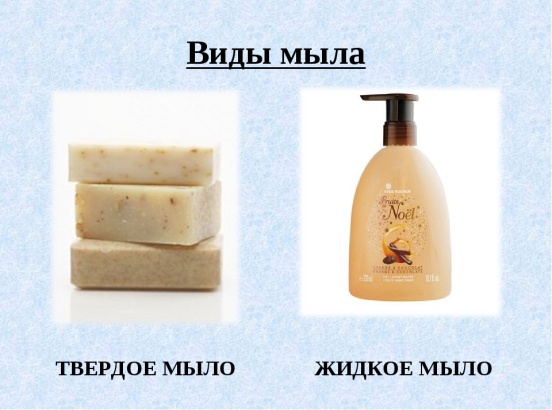 История: Имя гения, который придумал мыло, неизвестно. Однако существует легенда, рассказывающая о появление мыла: у подножия горы Сапо древние римляне сжигали приносимых в жертву животных. Жир смешивался с золой и дождями смывался в недалеко протекавшую реку Тибр. Женщины, стиравшие в этой реке одежду, заметили, что вода стала пениться, а пятна все лучше сходили с одежды...
В средние века мыло ценилось на вес золота. Даже королева Испании Изабелла Кастильская призналась, что пользовалась мылом 2 раза в жизни - при рождении и накануне свадьбы.Состав твердого мыла:В качестве основного сырья для производства кускового мыла применяется сода (натриевая соль), животные и растительные жиры. При производстве низшего сорта «ординарное» используются синтетические жирозаменители: таловое масло, канифоль, нафтеновые кислоты.Также в состав могут входить: 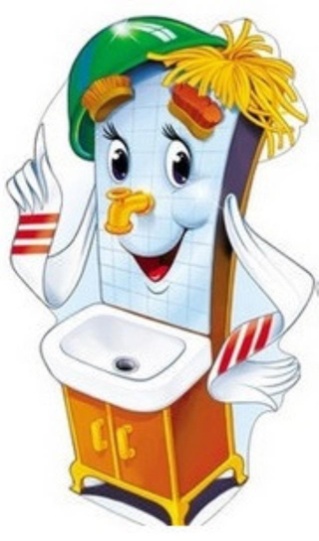 борная кислота для понижения кислотно-щелочного уровня;ланолин (животный воск);отбеливающие компоненты;глицерин;экстракты лекарственных растений;парфюмерная отдушка;красители.В лечебных моющих средствах могут содержаться вазелин, дёготь, камфора, тимол, формалин. Консервантов в составе твёрдого мыла нет – вредные микроорганизмы не размножаются в условиях щелочной среды.В косметическое мыло, предназначенное для ухода за лицом и телом, добавляют масло зародышей пшеницы, жожоба, оливковое или норковое, отвары трав, а также увлажняющие кремы. Благодаря этим компонентам, оно бережно очищает кожу, не повреждая липидный слой.Плюсы:Стоимость куска обычного твердого мыла и упаковки жидкого различаются в 2-3 раза. Кусковое мыло дешевле и это привлекает многих покупателей.Твердый кусок мыла удобно держать в руке.Не надо мучиться с открытием дозатора, который иногда бывает неудобен и может сломаться.В обычном мыле меньше ароматизаторов и красителей.Мыло легко смывается, не оставляя на теле пленки.Оно хорошо мылится, очищает кожу .Для гигиены рук с чувствительной и сухой кожей следует выбирать кусковое мыло со смягчающими добавками (вазелиновое, глицериновое) или детское. Уровень кислотно-щелочного баланса в них близок к нейтральному (около 7), поэтому оно не оказывает негативного воздействия на эпидермис.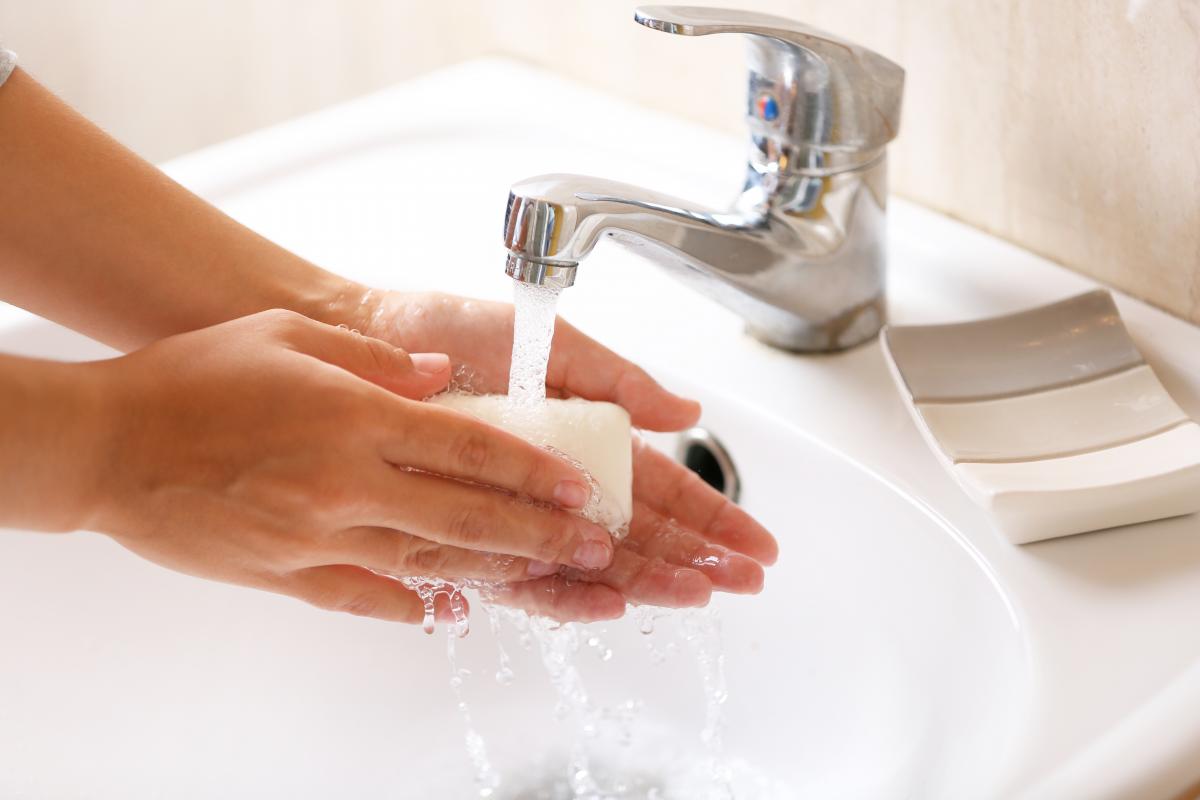 Минусы:Высокое содержание щелочи плохо влияет на кожу. Вместе с грязью смывается верхний защитный слой, кожа становится очень сухой.В мыльнице мыло быстро раскисает.Негигиенично использовать один и тот же кусок мыла нескольким людям.Принимая душ, вы можете упустить скользкое мыло из рук. Иногда такие случаи приводят к серьезным травмам – на куске мыла легко поскользнуться.Оставляет после себя налёт на стенках ванны.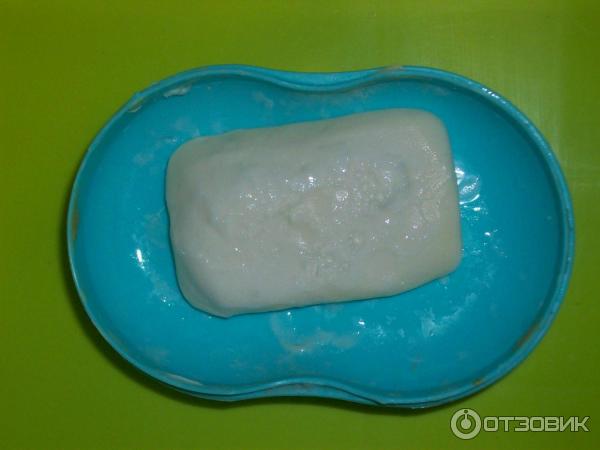 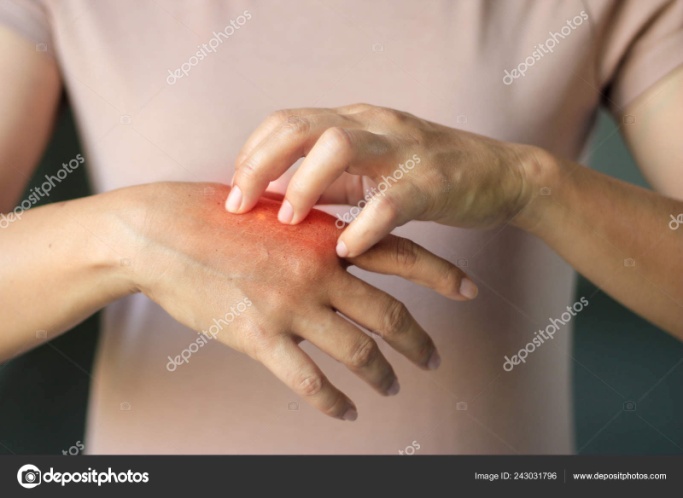 Жидкое мылоИстория Жидкое мыло появилось в 1865 году в Нью-Йорке (когда некий Уильям Шеппард запатентовал свое изобретение). Изобретатель взял кусковое мыло и растворил его в нашатырном спирте, как выяснилось, состав отлично очищает кожу. Тем не менее, изобретение обрело популярность примерно через лет. Шеппард тогда не смог придумать, как хранить и транспортировать мыло в таком формате.В 1980 году была изобретена удобная упаковка для жидкого мыла — знакомая нам всем пластиковая бутылка с удобным дозатором (теперь, чтобы выдавить на руки одну порцию моющего средства, достаточно нажать на кнопку). Данное устройство изобрел бизнесмен Роберт Тейлор из штата Миннесота. Состав :  Жидкое мыло напоминает гель для душа, либо шампунь. Его состав включает в себя моющие вещества и воду. 

Жидкое мыло бывает двух видов. Первый и самый распространенный вид жидкого мыла получают на основе синтетических поверхностно-активных веществ (ПАВов). В качестве последних наиболее широко используется лауретсульфат натрия. Это вещество обладает высокой моющей способностью в воде любой температуры, дает обильную пену и стоит недорого. Однако лауретсульфат негативно воздействует на защитный липидный слой кожи, раздражая её. 

Второй вид жидкого мыла получается при омылении жиров и масел калиевой щелочью. Однако, для получения в этом случае качественного продукта с высоким пенообразованием необходимо использовать более дорогостоящие масла: оливковое и кокосовое. Этот вид мыла не нашел широкого распространения из-за своей относительной дороговизны.Плюсы : Жидкое мыло не влияет отрицательно на кожу, так как в нем меньше щелочи. Уровень pH в жидком моющем средстве приближен к естественному уровню рН кожи. После мытья на теле остается пленка, защищающая кожный покров от высушивания.Применение дозатора позволяет пользоваться одним и тем же мылом большому количеству людей. Для заведений общепита и мест общественного пользования жидкое мыло просто незаменимо.Упаковка с дозатором экономична и удобна.Жидкое мыло лучше пенится, его комфортнее использовать для принятия душа.Жидкая основа лучше сохраняет питательные вещества, эфирные масла и экстракты целебных растений.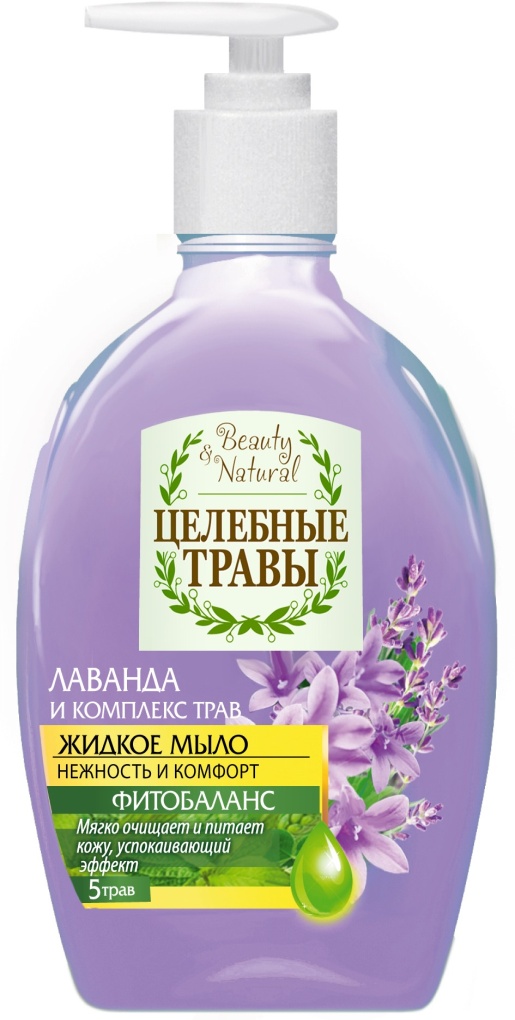 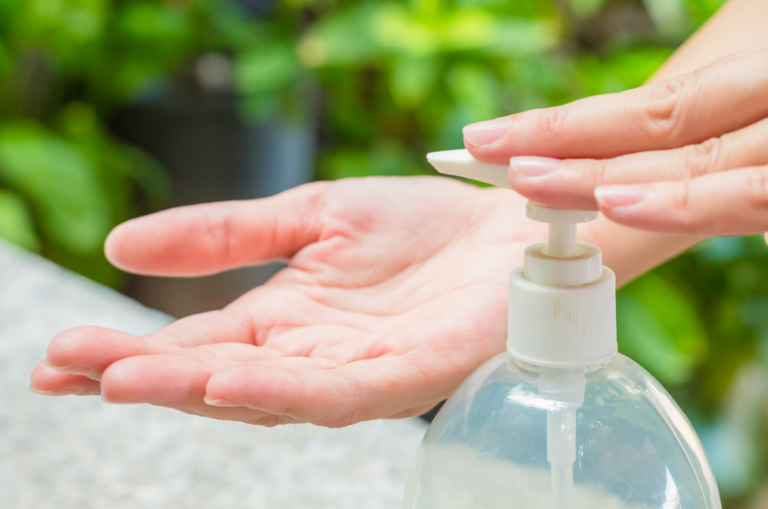 Минусы: Высокая стоимость мыла (особенно это касается мыла с различными полезными добавками). Большое количество красителей и химических веществ, которые могут вызвать аллергию.Дозатор может сломаться, не всегда бывает просто извлечь остатки мыла со дня бутылки.Оставляет на коже пленку, которая без привычки может доставлять дискомфорт.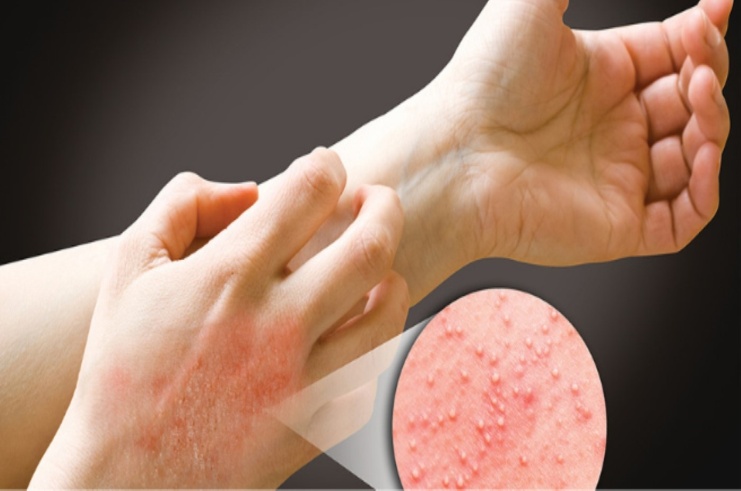 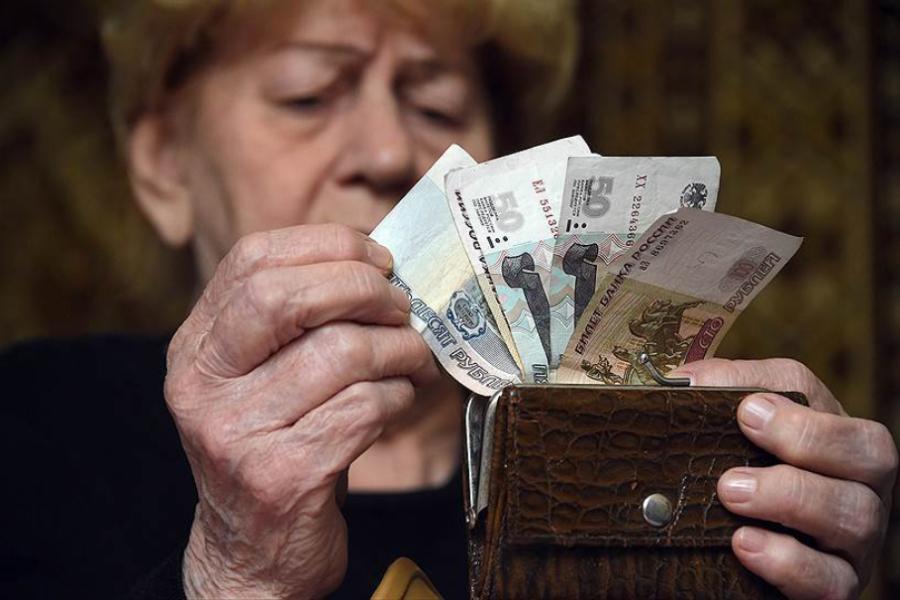                       Глава 2. Экспериментальная часть. Для выяснения качественных характеристик жидкого и твердого мыла было проведено анкетирование учащихся 4А класса и 5 педагогов. В анкету были включены вопросы о том, как часто они моют руки, знают ли они о том, чем лучше мыть руки, а так же какое мыло им понравилось больше: твердое или жидкое?Проанализировав ответы на вопросы анкеты можно сделать следующие  выводы:   Таким образом, проведя анкетирование, мы узнали:    Некоторые люди обладают достаточно чувствительной кожей, поэтому им подходит только жидкое мыло. Кроме того, жидкое мыло более гигиенично, так как оно находится внутри флакона с дозатором, а на кусковом мыле остаются бактерии, которые очень быстро размножаются во влажной среде. Поэтому гипотеза о том, что жидкое мыло вызывает большее доверие, чем кусковое подтвердилась.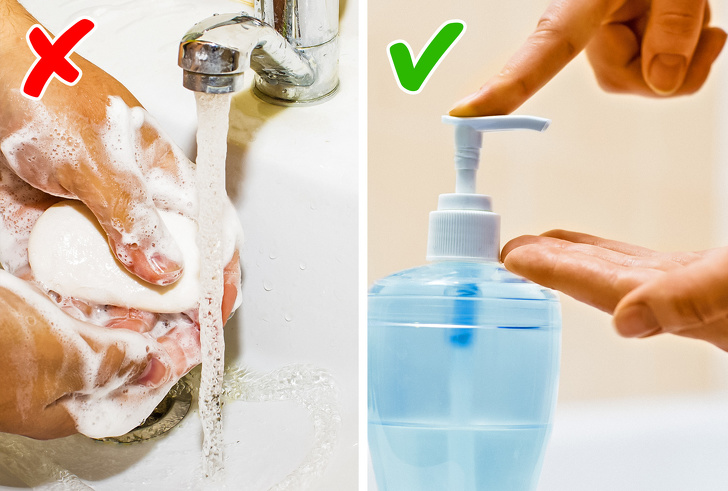                            Заключение. Выводы. Рекомендации. Изучив данную тему в литературе, Интернете, мы выяснили ,что:   Как правило, жидкое мыло фасуется во флаконы с дозатором. Нет необходимость брать в руки кусок мыла — это более удобно. Поэтому в общественных местах — больницах, офисах, торговых центрах, кафе и т.д. чаще используется жидкое мыло. 

Несмотря на то, что твердое мыло постоянно контактирует с загрязненной поверхностью рук, оно также не накапливает бактерии: они неустойчивы к щелочной среде мыла. 

А вот в разбавленном растворе жидкого мыла на основе ПАВов  бактерии не погибают — поэтому состав жидкого мыла обязательно содержит достаточное количество консервантов, которые не позволяют мылу «поддаваться» бактериям. Жидкое мыло меньше, чем твердое, подходит аллергикам и людям с чувствительной кожей. Жидкое мыло также менее безопасно, чем твердое, для окружающей среды за счет консервантов и синтетических ПАВов.С другой стороны, рН жидкого мыла на основе ПАВ близок к нейтральному и более физиологичен для кожи, поэтому жидкое мыло меньше сушит кожу.Любое мыло состоит из экстрактов растений, жировых соединений и пенящихся веществ. Интересуясь, в чем различие жидкого и кускового мыла, знайте, что в первом для пенообразования используется лаурил сульфат натрия, а во втором – щелочь. Продукт, содержащий щелочь, смывает защитный гидро-липидный слой, что приводит к пересушиванию и уязвимости кожи для бактерий. Размышляя, что выбрать - кусковое или жидкое мыло, нужно учитывать состояние кожи. Таким образом, делая  выбор между жидким мылом и твердым мылом , вы должны понимать, что совершаете  выбор между удобством и натуральностью, между мылом, которое почти не сушит кожу — и мылом, которое не вредит природе.                                       Информационный список   https://zen.yandex.ru/media/history_world/legendy-i-istoriia-vozniknoveniia-myla-5b35d65c8a68c000a8bb3163 www.krugosvet.ru  https://www.krugosvet.ru/enc/nauka_i_tehnika/tehnologiya_i_promyshlennost/MILO.html                                http://www.vidania.ru/text/zidkoe_mylo-istoruya_sozdaniya_harakteristiki_i_preimushestva.html 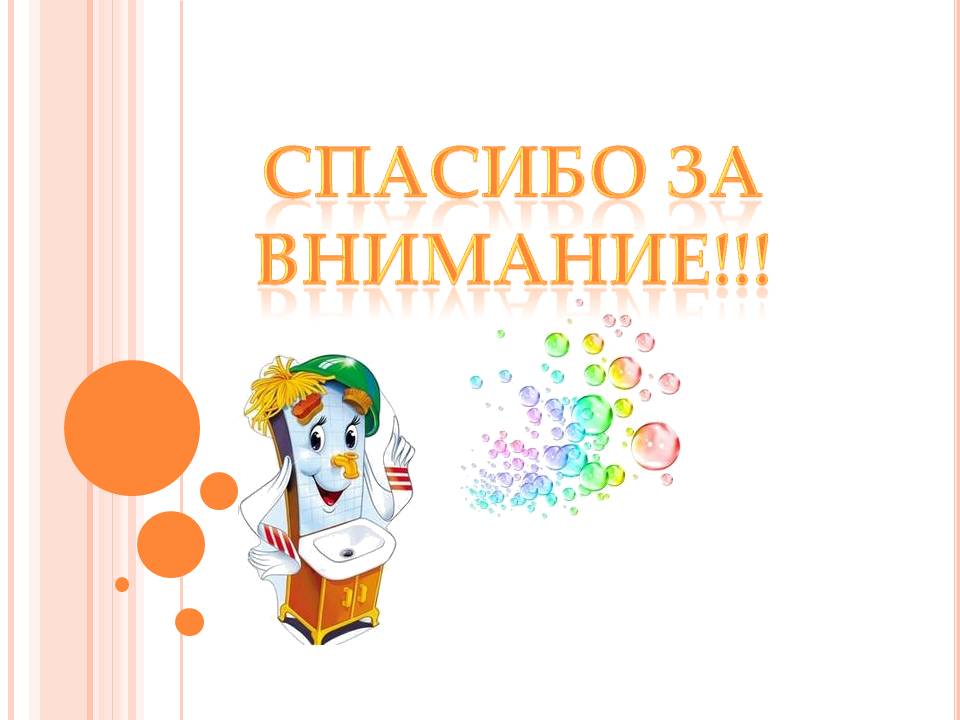 Твердое мылоТвердое мылоЖидкое мылоЖидкое мылоПреимуществаНедостаткиПреимуществаНедостаткивостребовано за счет своей низкой цены и небольших размеровбыстро сохнет, быстро раскисаетне сушит кожувысокая цена (в сравнении с кусковым)может не содержать запаха, намыливается необходимым количествомвысокая щелочная средаесть дозатортребует большее количество времени, которое тратится на то, чтобы смыть его с кожибыстро смывается водой, причем как холодной, так и горячей, что позволяет использовать его в практически любых условияхсушит кожуболее гигиенично, нет прямого контакта с рукамиоставляет после себя налётне выскальзывает из рукбыстро пенитсяимеет стойкий аромат